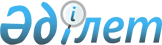 Қобда аудандық мәслихатының 2020 жылғы 8 қаңтардағы № 286 "2020-2022 жылдарға арналған Жарсай ауылдық округінің бюджетін бекіту туралы" шешіміне өзгерістер енгізу туралы
					
			Мерзімі біткен
			
			
		
					Ақтөбе облысы Қобда аудандық мәслихатының 2020 жылғы 9 сәуірдегі № 320 шешімі. Ақтөбе облысының Әділет департаментінде 2020 жылғы 10 сәуірде № 7051 болып тіркелді. Мерзімі өткендіктен қолданыс тоқтатылды
      Қазақстан Республикасының 2008 жылғы 4 желтоқсандағы Бюджет кодексінің 106 бабына, Қазақстан Республикасының 2001 жылғы 23 қаңтардағы "Қазақстан Республикасындағы жергілікті мемлекеттік басқару және өзін-өзі басқару туралы" Заңының 6 бабына сәйкес, Қобда аудандық мәслихаты ШЕШІМ ҚАБЫЛДАДЫ:
      1. Қобда аудандық мәслихатының 2020 жылғы 8 қаңтардағы № 286 "2020-2022 жылдарға арналған Жарсай ауылдық округінің бюджетін бекіту туралы" (нормативтік құқықтық актілерді мемлекеттік тіркеу Тізілімінде № 6679 тіркелген, 2020 жылғы 17 қаңтарда Қазақстан Республикасының нормативтік құқықтық актілерінің электрондық түрдегі эталондық бақылау банкінде жарияланған) шешіміне келесідей өзгерістер енгізілсін:
      орыс тіліндегі шешімінің тақырыбында "Жарсайкого" сөзі "Жарсайского" сөзімен ауыстырылсын, қазақ тіліндегі мәтін өзгермейді;
      1 тармақта:
      1) тармақшасында:
      кірістер – "46 055,0" сандары "41 865,0" сандарымен ауыстырылысын;
      оның ішінде:
      трансферттер түсімдері бойынша "45 051,0" сандары "40 861,0" сандарымен ауыстырылсын;
      2) тармақшасында:
      шығындар – "46 055,0" сандары "41 865,0" сандарымен ауыстырылсын. 
      2. Көрсетілген шешімнің 1 қосымшасы осы шешімнің қосымшасына сәйкес жаңа редакцияда жазылсын.
      3. "Қобда аудандық мәслихатының аппараты" мемлекеттік мекемесі заңнамада белгіленген тәртіппен осы шешімді Ақтөбе облысының Әділет департаментінде мемлекеттік тіркеуді қамтамасыз етсін.
      4. Осы шешім 2020 жылғы 1 қаңтардан бастап қолданысқа енгізіледі. 2020 жылға арналған Жарсай ауылдық округінің бюджеті
					© 2012. Қазақстан Республикасы Әділет министрлігінің «Қазақстан Республикасының Заңнама және құқықтық ақпарат институты» ШЖҚ РМК
				
      Қобда аудандық мәслихатының сессия төрағасы 

А. Борамбаев

      Қобдау аудандық мәслихатының хатшысы 

Ж. Ергалиев
Қобда аудандық мәслихатының 2020 жылғы 9 сәуірдегі № 320 шешіміне қосымшаҚобда аудандық мәслихаты 2020 жылғы 8 қаңтары № 286 шешіміне 1 қосымша
Санаты
Санаты
Санаты
Санаты
Сомасы, мың теңге
Сыныбы
Сыныбы
Сыныбы
Сомасы, мың теңге
Iшкi сыныбы
Iшкi сыныбы
Сомасы, мың теңге
Сомасы, мың теңге
1
2
3
4
5
І. Кірістер
41865,0
1
Салықтық түсімдер
1004,0
04
Меншiкке салынатын салықтар
1004,0
1
Мүлiкке салынатын салықтар
12,0
3
Жер салығы
110,0
4
Көлiк құралдарына салынатын салық
882,0
4
Трансферттердің түсімдері
40861,0
02
Мемлекеттiк басқарудың жоғары тұрған органдарынан түсетiн трансферттер
40861,0
3
Аудандардың (облыстық маңызы бар қаланың) бюджетінен трансферттер
40861,0
Функционалдық топ
Функционалдық топ
Функционалдық топ
Функционалдық топ
Функционалдық топ
Сомасы (мың теңге)
Кіші функция
Кіші функция
Кіші функция
Кіші функция
Сомасы (мың теңге)
Бюджеттік бағдарламалардың әкімшісі
Бюджеттік бағдарламалардың әкімшісі
Бюджеттік бағдарламалардың әкімшісі
Сомасы (мың теңге)
Бағдарлама
Бағдарлама
Сомасы (мың теңге)
Атауы
Сомасы (мың теңге)
1
2
3
4
5
6
II. Шығындар
41865,0
01
Жалпы сипаттағы мемлекеттiк қызметтер
18335,0
1
Мемлекеттiк басқарудың жалпы функцияларын орындайтын өкiлдi, атқарушы және басқа органдар
18335,0
124
Аудандық маңызы бар қала, ауыл, кент, ауылдық округ әкімінің аппараты
18335,0
001
Аудандық маңызы бар қала, ауыл, кент, ауылдық округ әкімінің қызметін қамтамасыз ету жөніндегі қызметтер
13686,0
022
Мемлекеттік органның күрделі шығыстары
4610,0
032
Ведомстволық бағыныстағы мемлекеттік мекемелер мен ұйымдардың күрделі шығыстары
39,0
04
Бiлiм беру
22468,0
1
Мектепке дейiнгi тәрбие және оқыту
22468,0
124
Аудандық маңызы бар қала, ауыл, кент, ауылдық округ әкімінің аппараты
22468,0
004
Мектепке дейінгі тәрбиелеу және оқыту және мектепке дейінгі тәрбиелеу және оқыту ұйымдарында медициналық қызмет көрсетуді ұйымдастыру
13158,0
041
Мектепке дейінгі білім беру ұйымдарында мемлекеттік білім беру тапсырысын іске асыруға
9310,0
07
Тұрғын үй-коммуналдық шаруашылық
766,0
3
Елді-мекендерді көркейту
766,0
124
Аудандық маңызы бар қала, ауыл, кент, ауылдық округ әкімінің аппараты
766,0
008
Елдi мекендердегі көшелердi жарықтандыру
566,0
011
Елдi мекендердi абаттандыру және көгалдандыру
200,0
12
Көлiк және коммуникация
296,0
1
Автомобиль көлiгi
296,0
124
Аудандық маңызы бар қала, ауыл, кент, ауылдық округ әкімінің аппараты
296,0
013
Аудандық маңызы бар қалаларда, ауылдарда, кенттерде, ауылдық округтерде автомобиль жолдарының жұмыс істеуін қамтамасыз ету
296,0
ІІІ. Таза бюджеттік кредиттеу
0
Бюджеттік кредиттер
0
ІV. Қаржы активтерімен жасалатын операциялар бойынша сальдо
0
Қаржы активтерін сатып алу
0
V. Бюджет тапшылығы
0
VI. Бюджет тапшылығын қаржыландыру (профицитін пайдалану)
0